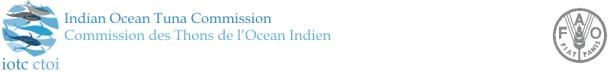 Resolution 14/05 - Concerning a record of licensed foreign vessels fishing for IOTC species in the IOTC area of competence and access agreement informationReport template on the official coastal State fishing licenseINITIAL REPORTING DEADLINE:15 January 2014 (two (2) months of the entry into force of this Resolution).RECURRING REPORTING:At any time, when a coastal State fishing license is modified in a manner that changes the template, any of the information provided in it or the information provided in a) to e) of paragraph 7, these changes shall be promptly notified to the IOTC Executive Secretary.Date of reporting (DD/MM/YYYY):	Reporting year (YYYY):			Reporting coastal CPC:			The template of the official coastal State fishing license is attached to this report:	YES 		NO If the official coastal State fishing license is not in one of the official languages of the IOTC, the translated version of the official coastal State fishing license is translated in one of the official languages of the IOTC and is attached to this report: 	YES 		NO Translated in:		French 	English The terms and conditions of the coastal State fishing license:The Name of the Competent Authority as stated in the coastal State Fishing License:The name and contact of the personnel of the Competent Authority and the signatureThe official stamp(s) of the Competent Authority (Government seal used on the fishing licenseName of the personnelTelephoneFaxEmailSignaturePeriod authorisedPeriod authorisedName of the personnelTelephoneFaxEmailSignatureFrom (Date)To (Date)Stamp 1Stamp 2Stamp 3Stamp 4